План проведения:9.45-10.05-Встреча, регистрация участников10.05-10.15-Вступительное слово руководителя МДОУ д/с №100 Дупловой И.В.10.15-10.45-Презентация  с интерактивными формами «ФГОС ДО: развивающая предметно-пространственная среда как условие формирования и развития игровой деятельности детей дошкольного возраста» старший воспитатель МДОУ д/с №6  Баюн Е.А.10.45-11.00-Кофе-пауза11.00-11.45-Видео просмотр  фрагментов игровой деятельности детей с последующим обсуждением  старший воспитатели МДОУ д/с №100 Родионова А.С. Макухина С.В.11.45-12.15-Обмен мнениями. Подведение итогов.Раздаточный материалБуклет Рабочий материал в электроном виде на сайте mdou6.edu.yar.ruЦенность игры для детского развитияформирование произвольного поведения преодоление эгоцентрической позиции (позицию маленького ребенка)развитие творческого воображения, формирование внутреннего плана деятельности развитие самосознания, мотивационно-потребностной сферыразвитие коммуникативных способностей, личностных особенностейразвитие умственных действий, формирование знаковой деятельностиформирование способности к организации совместной и самостоятельной деятельностиКонтактная информация:МДОУ д/с комбинированного вида №6150051, г. Ярославль, ул. Ляпидевского 17,телефоны: 24-52-19, тел/факс74-20-24, E-mail:yardou006@ yandex.ruМДОУ д/с комбинированного вида №100150065, г. Ярославль ул. Сосновая 14ателефоны: 75-86-00,факс8(4852)75-86-01 75-85-88E-mail:yardou100@yandex.ruМДОУ детский сад комбинированного вида №100 «Умка»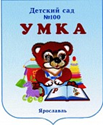 МДОУ детский сад комбинированного вида №6 «Теремок»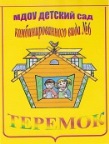 Мастер-класс«ФГОС ДО: развивающая предметно-пространственная среда как условие формирования и развития игровой деятельности детей дошкольного возраста»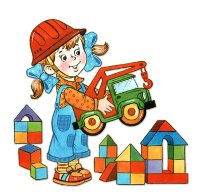 19 марта 2015 годаЯрославль